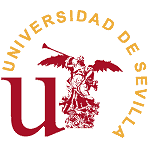 FACULTAD DE COMUNICACIÓNCLAÚSULA INFORMATIVA SOBRE PROTECCIÓN DE DATOS"En aplicación del principio de transparencia y lealtad regulado en el Reglamento General de Protección de datos RGPD UE 2016/679 y LOPDPyGDD (LO 3/2018) se le informa que la Universidad de Sevilla es responsable del presente tratamiento de datos personales, "Gestión de estudiantes oficiales de la US" que tiene como finalidad la organización de la docencia y el estudio. El tratamiento se realiza para el cumplimiento de una obligación legal, y para el ejercicio de poderes públicos conferidos al responsable del tratamiento.De acuerdo con la normativa aplicable, tiene derecho a acceder, rectificar y suprimir sus datos personales, así como a otros derechos que puede consultar, junto a una información adicional más detallada, en el enlace http://servicio.us.es/academica/sites/default/files/Prot_Datos.pdfQuedo enterado que el falseamiento u omisión de los datos dará lugar a la anulación de la admisión de cambio de estudios y/o Universidad y de todos los actos derivados posteriores. Asimismo, quedo enterado de que la falta de Resolución expresa de mi solicitud en el plazo de 3 meses desde el 31 de julio del año en curso permitirá entender desestimada la misma, declarándose el mes de agosto inhábil a estos efectos.Firma del solicitante,En , a   de    de 20SR/SRA. DECANO/A DE LA FACULTAD DE COMUNICACIÓN DE LA UNIVERSIDAD DE SEVILLAUNIVERSIDAD DE SEVILLAFACULTAD DE COMUNICACIÓNESTUDIANTES QUE ABANDONAN UNA DOBLE TITULACIÓN Y SOLICITAN LA CONTINUIDAD DE ESTUDIOS EN UNA DE LAS TITULACIONES QUE SE IMPARTEN EN LA FACULTAD DE COMUNICACIÓN PUEDEN SOLICITARLO:Los estudiantes admitidos en un doble Grado que se imparten en la Facultad de Comunicación y quisieran abandonarlo para continuar sus estudios en una de las titulaciones del doble Grado que se imparte en la Facultad de Comunicación.La Resolución sobre la admisión de estudiantes será dictada por el Sr./Sra. Decano/a, por delegación del Rector y notificada al estudiante, una vez se tenga constancia del reconocimiento como mínimo de 30 créditos en la titulación solicitada y de la comprobación de que el alumno obtuvo una nota de admisión en el año de ingreso en la Doble Titulación igual o superior a la necesaria en ese año para acceder a los estudios solicitados.Los reconocimientos de créditos favorables al interesado sólo surtirán efectos una vez obtenida la admisión al título para el que se han solicitado y una vez formalizada la matrícula. LUGAR Y PLAZO DE SOLICITUD Las solicitudes de admisión y de reconocimiento de créditos se presentarán simultáneamente y se dirigirán al Sr./Sra. Decano/a de la Facultad de Comunicación del 1 de mayo al 31 de julio de cada año (más información htt://www.fcom.us.es)Pueden presentarse por correo electrónico a fcom7@us.es en la Secretaría del Centro o remitirse por correo certificado o por cualquier otro de los medios establecidos en el artículo 16.4 de  39/2015, de 1 de octubre, del Procedimiento Administrativo Común de las Administraciones Públicas. Recuerda que el personal y los estudiantes de la Universidad de Sevilla deben utilizar como herramienta de comunicación electrónica con sus servicios y unidades administrativas su cuenta de correo electrónico corporativo personal (@alum.us.es, @us.es) según art. 66.2 del Acuerdo 7.1/CG20-12-22, por el que se aprueba el Reglamento sobre administración electrónica de la Universidad de Sevilla.Las solicitudes deberán remitirse de forma telemática https://sede.us.es/opencms/system/modules/sede/contents/pages/registroGeneral, indicando en el punto 2.1 Datos del organismo o entidad: "U01700020 - Facultad de Comunicación"  (U01700001 - Universidad de Sevilla)  o por cualquier otro de los medios establecidos en el artículo 16.4 de la Ley 39/2015, de 1 de octubre, del Procedimiento Administrativo Común de las Administraciones Públicas.Puedes encontrar información sobre las Oficinas de Asistencia en Materia de Registros en https://www.us.es/laUS/secretaria-general/registro-general Esta solicitud telemática requiere de certificado digital (puedes obtener información de cómo conseguir el certificado digital en: https://www.us.es/laUS/secretaria-general/registro-general).RESOLUCIÓN.  Los/as Decanos/as y Directores/as de los Centros universitarios resolverán las solicitudes, aplicando los criterios aprobados por Acuerdo de Consejo de Gobierno 6.1. de  de Sevilla de 16 de junio de 2010.  Estas resoluciones, que agotan la vía administrativa, podrán ser impugnadas directamente en el orden jurisdiccional Contencioso-Administrativo o bien ser recurridas potestativamente en reposición ante el propio Rector.Normativa de aplicación: Resolución Rectoral Reguladora de las Dobles Titulaciones de Enseñanzas Oficiales de Grado de la Universidad de Sevilla, de 7 de abril de 2017 (http://fcom.us.es)Disposiciones Adicionales Primera y Segunda de la Resolución Rectoral de 16 de junio de 2010 por la que se regula la admisión a los títulos de Grado de la Universidad de Sevilla de los estudiantes que han iniciado anteriormente estudios universitarios.UNIVERSIDAD DE SEVILLASOLICITUD DE ABANDONO DE DOBLE TITULACIÓN PARA CONTINUAR ESTUDIOS EN UNA DE LA TITULACIONES IMPARTIDAS EN LA FACULTAD DE COMUNICACIÓNCURSO ACADÉMICO 20 /20(ESTUDIANTES DE LA FACULTAD DE COMUNICACIÓN)DATOS PERSONALESNIF/NIE/PASAPORTE:   1 er. APELLIDO2º APELLIDO:  NOMBRE: DIRECCIÓN DURANTE EL CURSO: CALLE/Avda./Plza:  Nº TELÉFONO: LOCALIDAD: PROVINCIA:  CÓD. POSTAL: DIRECCIÓN RESIDENCIA FAMILIAR:CALLE/Avda./Plza:  Nº PAÍS: LOCALIDAD: PROVINCIA:  CÓD. POSTAL: E-MAIL: DOBLE GRADO EN EL QUE SE ENCUENTRA ADMITIDO Y QUE DESEA ABANDONARDATOS ACADÉMICOSDATOS ACADÉMICOSDoble Grado:   DATOS ACADÉMICOSNota de admisión en el Doble Grado:    DATOS ACADÉMICOSNº de créditos superados:           GRADO EN EL QUE SOLICITA CONTINUAR SUS ESTUDIOSSOLICITUDSolicita le sea autorizado el cambio de estudios para CONTINUAR sus estudios en el               SOLICITUDGrado en de la Facultad de Comunicación.SOLICITUDSOLICITUD